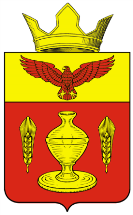 ВОЛГОГРАДСКАЯ ОБЛАСТЬПАЛЛАСОВСКИЙ МУНИЦИПАЛЬНЫЙ РАЙОН
 АДМИНИСТРАЦИЯ ГОНЧАРОВСКОГО  СЕЛЬСКОГО ПОСЕЛЕНИЯП О С Т А Н О В Л Е Н И Е«05»  мая 2022 года	                 п. Золотари                                             № 60О внесении изменений и дополнений в Постановление №26 от «21» мая 2021годаОб утверждении Порядка предоставления субсидий, юридическим лицам (за исключением субсидий муниципальным учреждениям), индивидуальным предпринимателям, а также физическим лицам - производителям товаров, работ, услуг избюджета Гончаровского сельского поселенияС целью приведения законодательства Гончаровского сельского поселения в соответствие с действующим законодательством, руководствуясь статьей 7 Федерального закона от 06 октября 2003 года № 131-ФЗ «Об общих принципах организации местного самоуправления в Российской Федерации», администрация Гончаровского сельского поселенияПОСТАНОВЛЯЕТ:           1.Внести изменения и дополнения в постановление администрации Гончаровского сельского поселения № 26 от «21»  мая 2021 года Об утверждении Порядка предоставления субсидий, юридическим лицам (за исключением субсидий муниципальным учреждениям), индивидуальным предпринимателям, а также физическим лицам - производителям товаров, работ, услуг из бюджета Гончаровского сельского поселения  (далее-постановление).1.1. Пункт 1.7. Порядка дополнить пунктом 10 следующего содержания:      10) участник отбора не должен находиться в перечне организаций и физических лиц, в отношении которых имеются сведения об их причастности к экстремистской деятельности или терроризму, либо в перечне организаций и физических лиц, в отношении которых имеются сведения об их причастности к распространению оружия массового уничтожения (в случае, если такие требования предусмотрены правовым актом);. 1.2. В абзаце 1 Раздела 4 Порядка слово «целей» исключить. 2.Контроль за исполнением настоящего постановления оставляю за собой.3.Настоящее постановление вступает в силу со дня его официального опубликования (обнародования).Глава Гончаровского сельского поселения                                                                 С.Г. НургазиевРег. № 60/2022г.